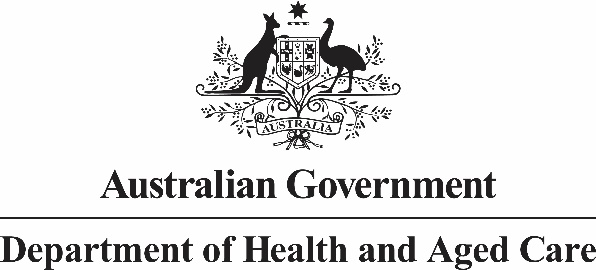 Mr Jason LangeExecutive DirectorOffice of Impact Analysis	Department of the Prime Minister and Cabinet1 National CircuitBARTON   ACT   2600
Email: helpdesk-OBPR@pmc.gov.auDear Mr LangeImpact Analysis – Changes to Maximum Dispensing Quantities – Second Pass Final AssessmentI am writing in relation to the attached Impact Analysis (IA) prepared for the proposal Lowering the Cost of Medicines through changes to Maximum Dispensing Quantities (MDQ). I am satisfied that the IA addresses feedback provided in your letter of 6 April 2023. Specifically:The estimated annual aggregate savings to consumers from avoided Pharmaceutical Benefits Scheme (PBS) co-payments has been included in the Executive Summary and relevant parts of Section 4.  The Preferred Option section (Section 6) draws on quantitative analysis to support the comparison of policy options, underscoring the trade-off between patient benefits and business impacts. Clarification and additional context for the reader has been provided where appropriate and where the information is readily available. The average regulatory savings for consumers are $138.4 million per year for the two month option (Option 2) and $171.6 million per year for the three month option (Option 3). Accordingly, I am satisfied that the IA is consistent with the six principles for Australian Government policy makers as specified in the Australian Government Guide to Regulatory Impact Analysis.I submit the IA to the Office of Impact Analysis for formal final assessment.Yours sincerelyPenny ShakespeareHealth Resourcing Group
17 April 2023


